Tisztelt Elnökségi Tagok, Meghívottak!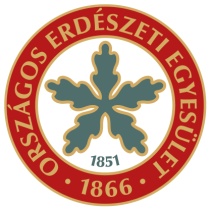 Az Országos Erdészeti Egyesület 2018. február 9-én, pénteken, 10:00 órai kezdettel tartja soron következő elnökségi ülését Budapesten, az Erdészeti Információs Központban (1021 Budapest, Budakeszi út 91.), melyre tisztelettel meghívlak. Elnökségi ülés napirend:Helyi csoportok működési kereteElőadó: Szentpéteri Sándor ügyvezető igazgatóA 2018. évi munkaterv (események, kiadványok, pályázatok, témák)Előadó: Zambó Péter elnök, Szentpéteri Sándor ügyvezető igazgatóAz OEE arculatának változtatásaElőadó: Szentpéteri Sándor ügyvezető igazgatóA 2018. évi Vándorgyűlés szervezésének jelenlegi állásaElőadó: Szentpéteri Sándor ügyvezető igazgatóEgyesületi választások Előadó: Zambó Péter elnökBeszerzési Szabályzat módosításaElőadó: Szentpéteri Sándor ügyvezető igazgatóEgyebek Előadó: Zambó Péter elnökOrszágos ErdészbálSzékház, Selmec, HermeszEvt. Vhr.-ek szakmai közreműködés…Kérem szíves részvételedet az elnökségi ülésen! A részvételről visszajelzést Udvardi Annamária részére a titkarsag@oee.hu címre vagy a 06 20 776 7491-es telefonszámra kérek 2018. február 08-án 14 óráig.Budapest, 2018. február 7.Jó szerencsét! Üdv az erdésznek!Zambó Péter, elnök